Publicado en MADRID el 23/09/2019 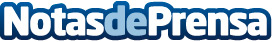 Nueva Oportunidad de Inversión en BioTech: VYTRUS•	Vytrus, basa su actividad en la tecnología de cultivo de células madre vegetal.
•	Abre una Ronda de Financiación de 1 M€ en SociosInversores.com, plataforma líder en Equity CrowfundingDatos de contacto:Patricia López Lucas+34915346698Nota de prensa publicada en: https://www.notasdeprensa.es/nueva-oportunidad-de-inversion-en-biotech Categorias: Medicina Industria Farmacéutica Finanzas Emprendedores Sostenibilidad Biología http://www.notasdeprensa.es